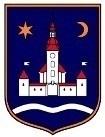 REPUBLIKA HRVATSKAZAGREBAČKA ŽUPANIJAOPĆINA POKUPSKO U _________________, dana_______________. ZAHTJEV ZA ISPLATU POTPORE ZA NOVOROĐENČEI. PODACI O PODNOSITELJU ZAHTJEVA: Ime i prezime: ________________________________________________________ Adresa prebivališta: ___________________________________________________ Adresa trenutnog boravišta: _____________________________________________ Datum i godina rođenja: ________________________________________________ Osobni identifikacijski broj (OIB):_________________________________________ IBAN tekućeg ili žiro računa: ____________________________________________ Broj telefona: ________________________________________________________ Zahtjev podnosi (zaokružiti): a) roditelj 			b) zakonski zastupnik/skrbnik  Radni status podnositelja zahtjeva (zaokružiti): a) zaposlen; b) nezaposlen, c) u mirovini. Da li ste korisnik novčanih prava u Centru za socijalnu skrb: a) ne 						b) da c) ako da, navesti kojih ______________________________________________________________________________________________________________________________________. II. PODACI O NOVOROĐENČETU: Ime i prezime: ________________________________________________________ Datum i godina rođenja: ________________________________________________ Adresa prebivališta: ___________________________________________________ Osobni identifikacijski broj (OIB): _________________________________________ Potpis podnositelja/ice zahtjeva: ____________________________ Zahtjevu prilažem (zaokružiti): rodni list djeteta ili izvadak iz matice rođenih/rješenje o zasnivanju posvojenjapresliku osobnih iskaznica roditelja navedenih u rodnom listuuvjerenje o prebivalištu djeteta, ne starijeg od mjesec danapresliku kartice tekućeg ili žiro računa podnositelja